АКТобщественной проверкив рамках проведения системного и комплексного общественного контроля, 
проведен общественный мониторинг работы объединения "ГОРЗЕЛЕНХОЗСТРОЙ" по расчистке пешеходных зон от снегаСроки проведения общественного контроля: 11.01.2020 г.Основания для проведения общественной проверки: план работы Общественной палаты г.о. Королев.Форма общественного контроля: мониторингПредмет общественной проверки – контроль работы объединения «ГОРЗЕЛЕНХОЗСТРОЙ» по расчистке от снега пешеходных зон в районе аллеи вдоль Акуловского водоканала к Мемориалу Славы.Состав группы общественного контроля:- Белозерова Маргарита Нурлаяновна, председатель комиссии «по ЖКХ, капитальному ремонту, контролю за качеством работы управляющих компаний, архитектуре, архитектурному облику городов, благоустройству территорий, дорожному хозяйству и транспорту»;- Якимова Варвара Владиславовна - член комиссииОбщественная палата г.о. Королев регулярно проводится мониторинги по очистке снежных масс городскими службами. Очередная проверка работы "Горзеленхозстрой" проведена 11 января, в период обильного снегопада, в районе аллеи вдоль Акуловского водоканала к Мемориалу Славы.Уборка пешеходных зон, переходов через водоканал осуществлялась с применением техники и силами сотрудником организации с использованием противогололедных средств. Замечаний нет. По результатам проверки составлен Акт.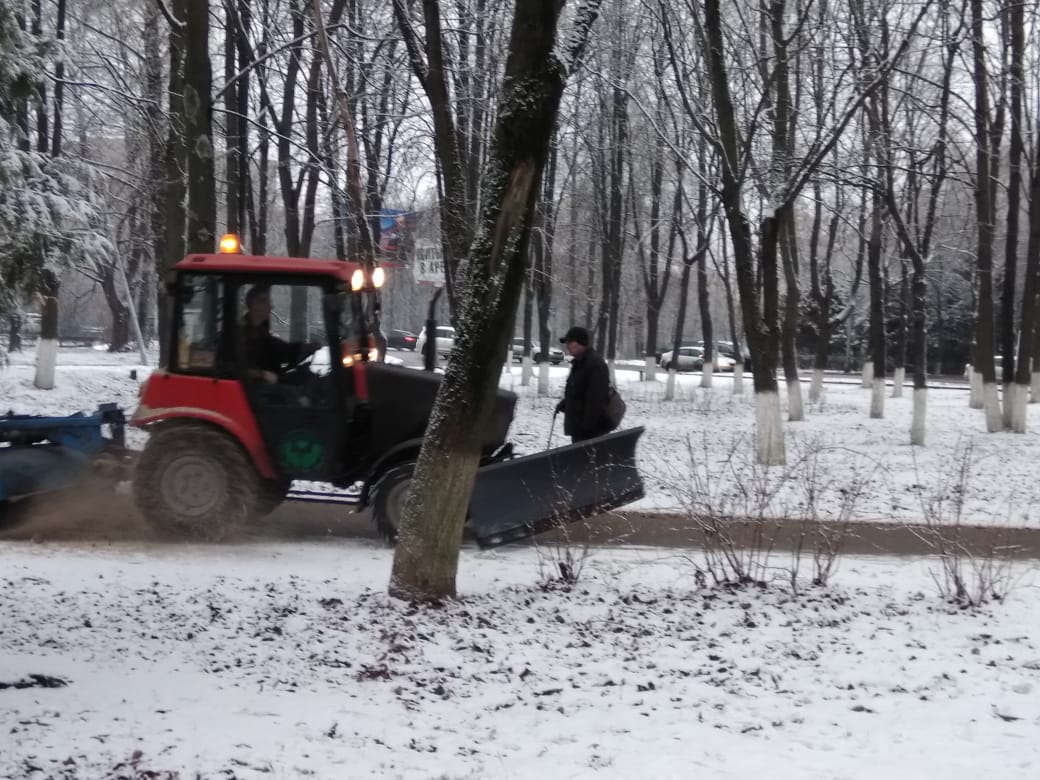 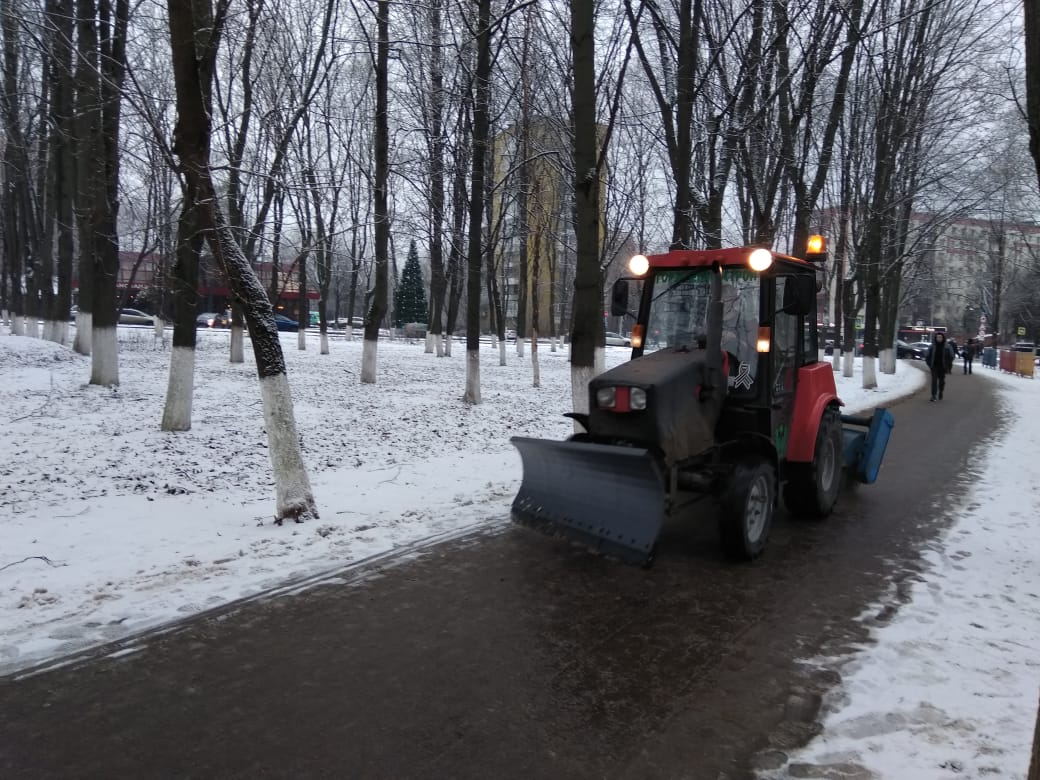 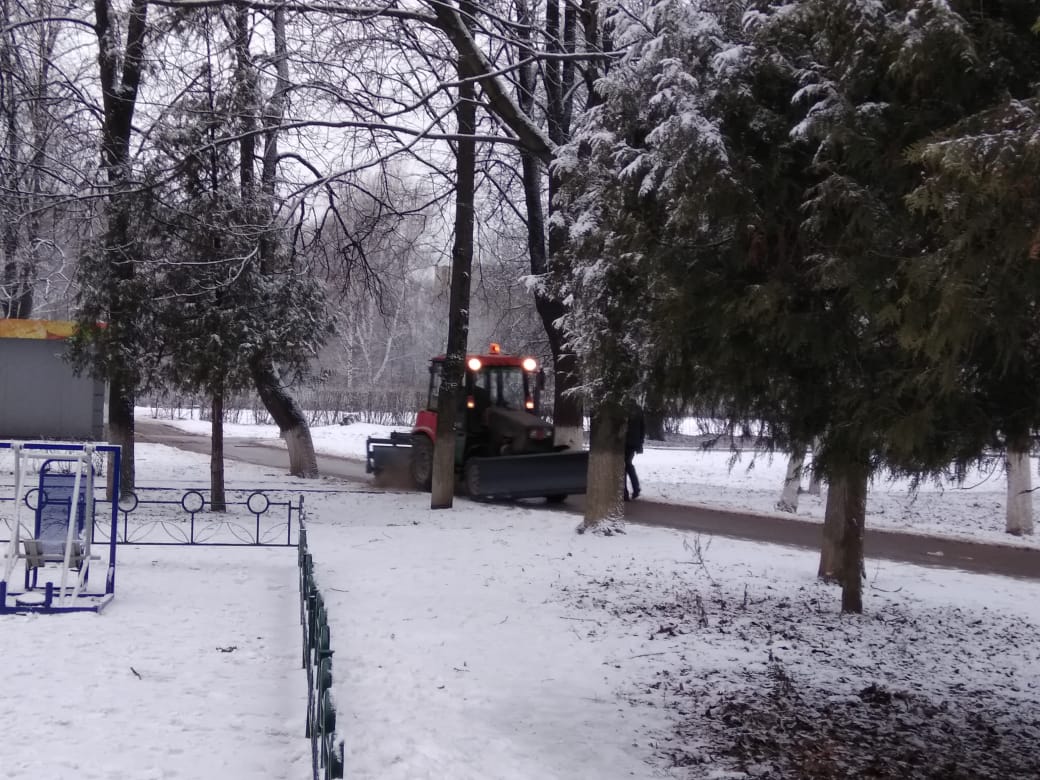 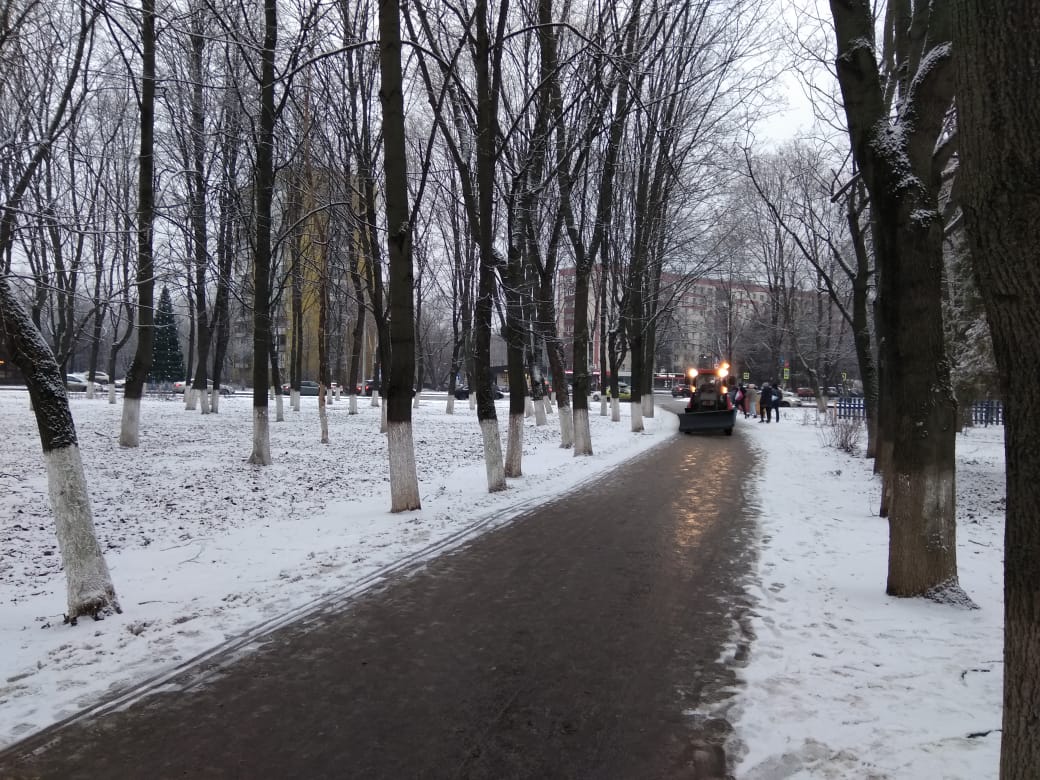 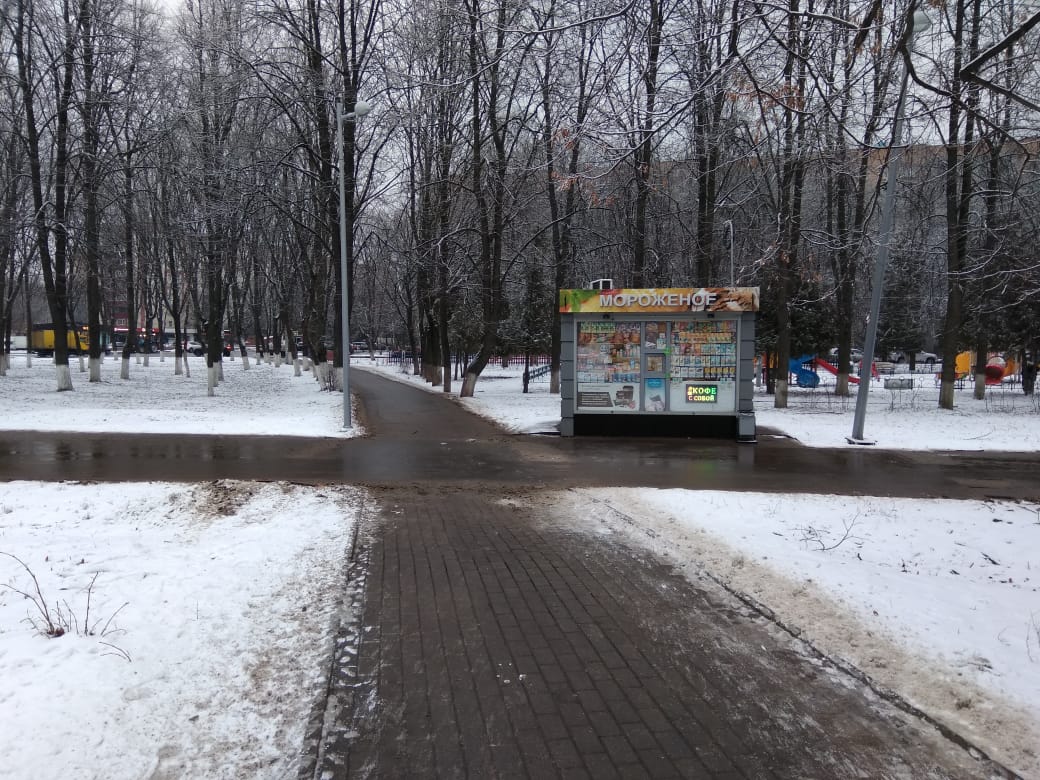 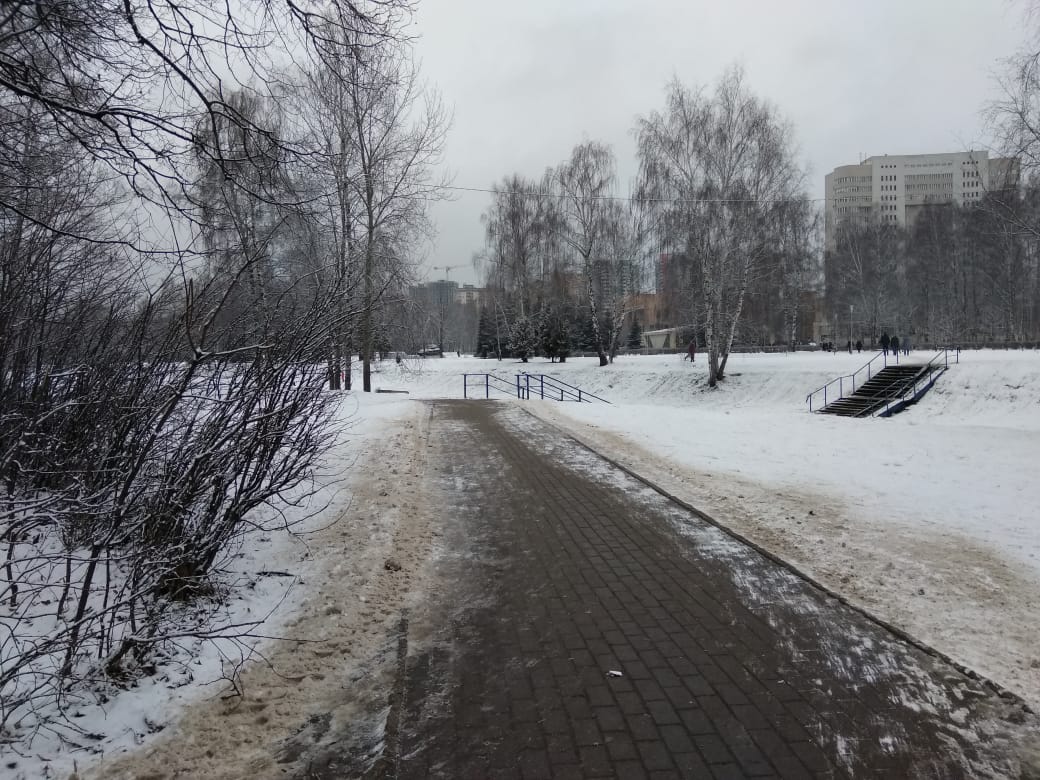 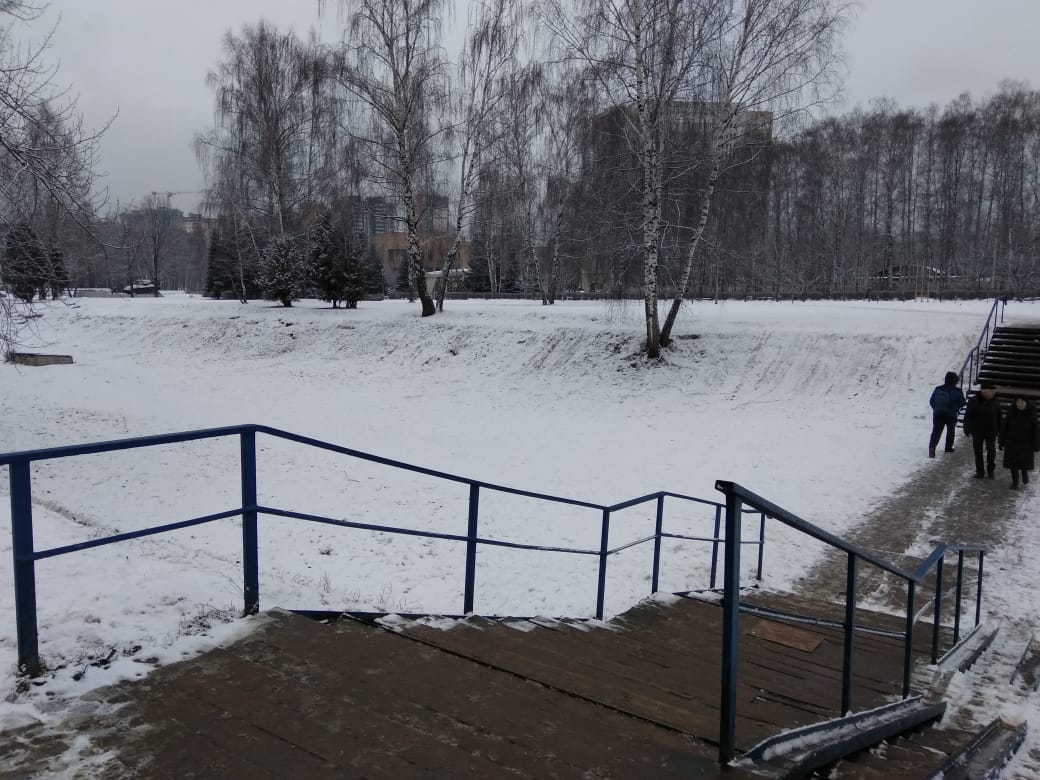 «УТВЕРЖДЕНО»Решением Совета Общественной палаты г.о. Королев Московской областиот 21.01.2020 Протокол №01Председатель комиссии «по ЖКХ, капитальному ремонту, контролю за качеством работы управляющих компаний, архитектуре, архитектурному облику городов, благоустройству территорий, дорожному хозяйству и транспорту» Общественной палаты г.о.Королев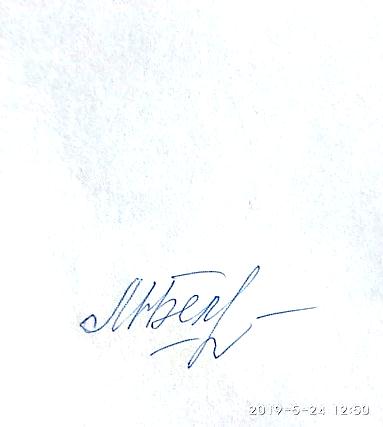 М.Н.Белозерова